Class MaintenanceTo view a Class List (Pages 1-2)To add a student, to a Class List (Pages 3-4)To add students from a Tag List (Pages 5-6)To remove a student, from a Class List (Pages 7-8)To add a Staff member, to a Class (Page 9)To view a Class List:With Synergetic open, Go to Students > Class Maintenance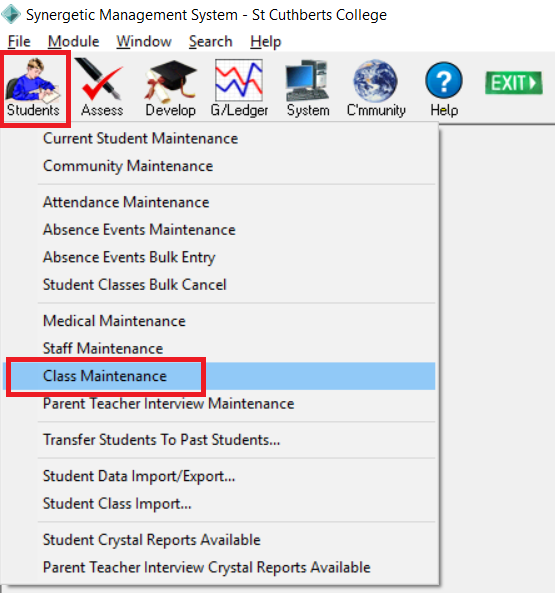 Select the File Type for the classDelete the Staff CodeClick OKFor a list of file types see goo.gl/qDyQ4z – this list is maintained by summa.bourne@stcuthberts.school.nz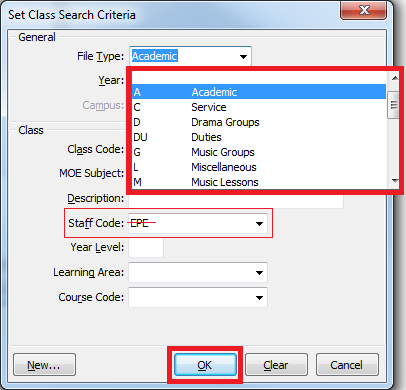 In the Class Selector window. select the co-curricular class then,
In the Class Maintenance window on the right, click the Students tab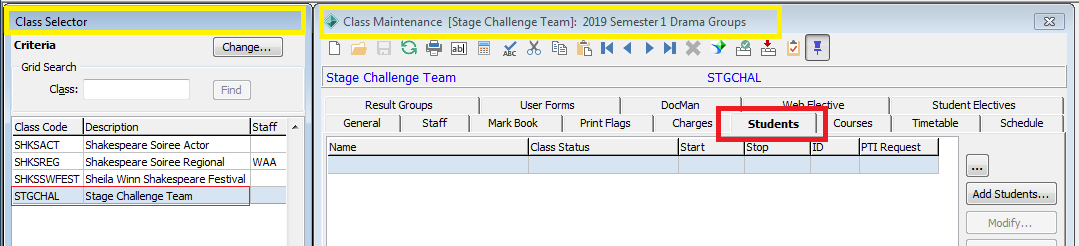 To Add a StudentWith the Class Maintenance Window openOn the Students tab, click Add Students...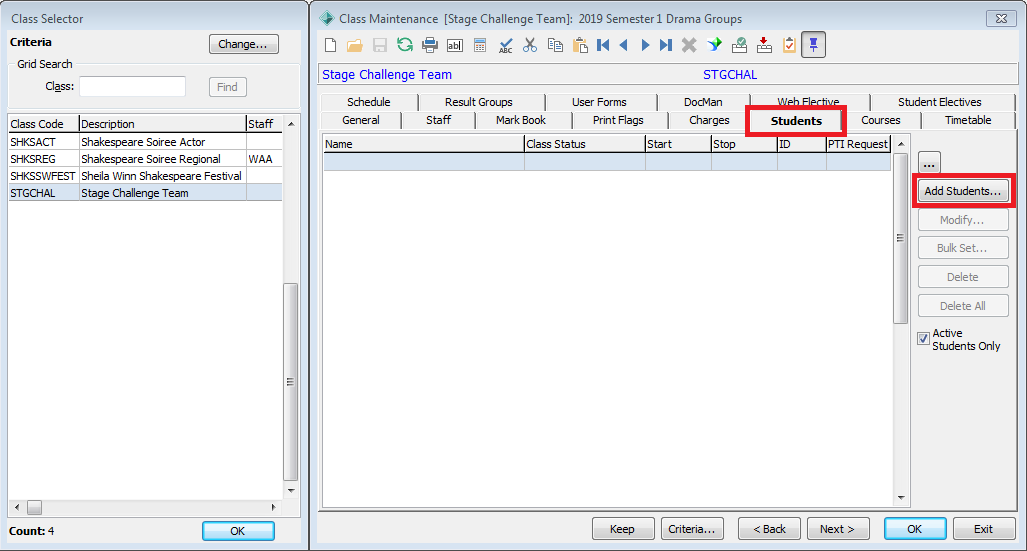 Click Find...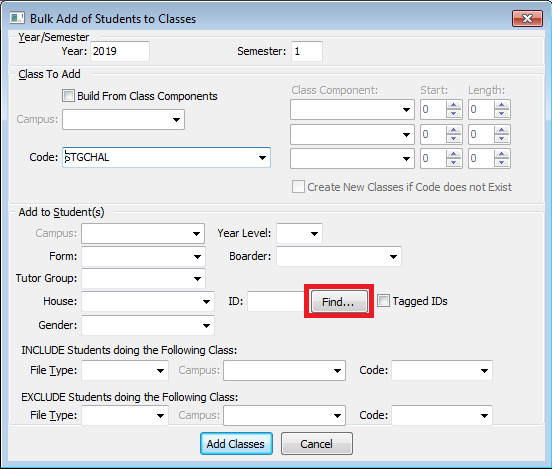 Enter a few details such as the Student ID, Surname or Preferred Name then click Refresh Grid.
Select the student to be added and click OK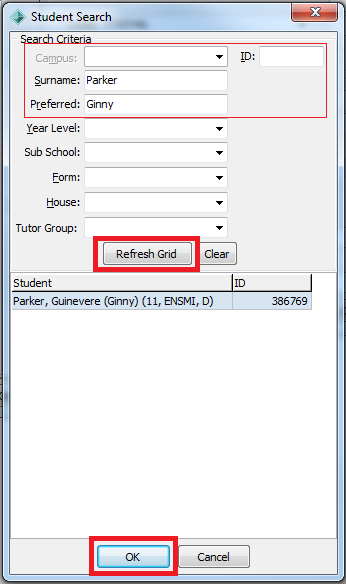 Click Add Classes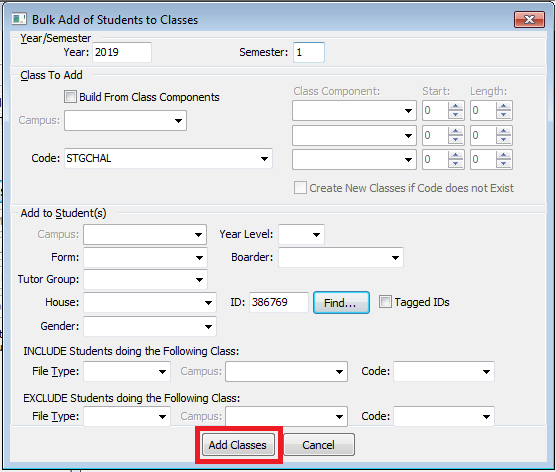 Click Yes then OK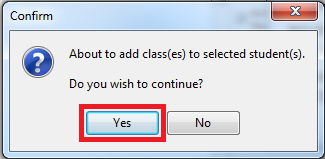 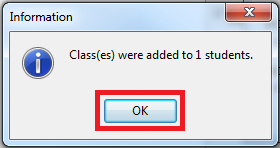 To add students from a Tag ListMultiple students can be added from a Tag List (ensure that the Tag List has already been created before continuing with the following).With the Class Maintenance Window openOn the Students tab, click Add Students...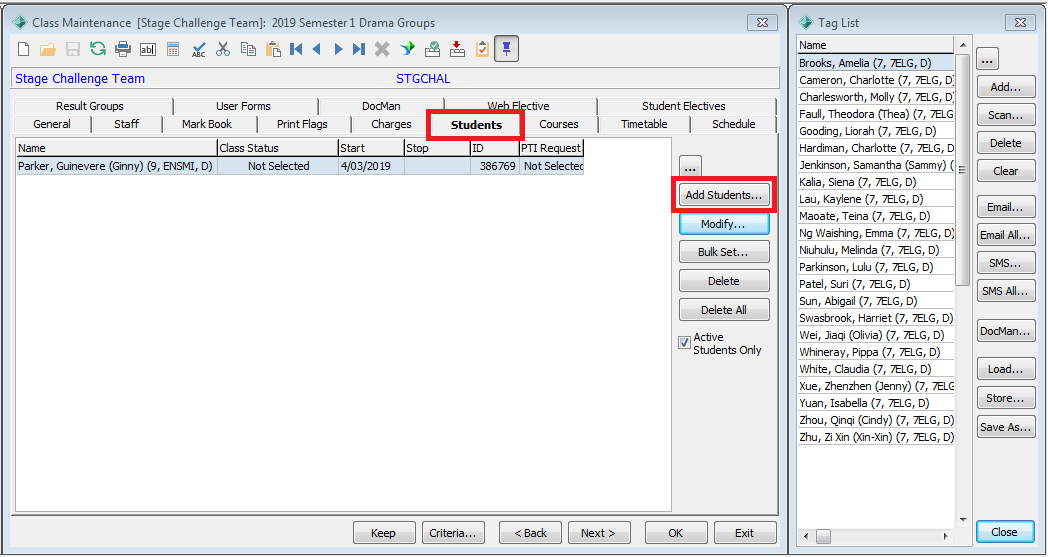 Check the Tagged IDs option then click Add Classes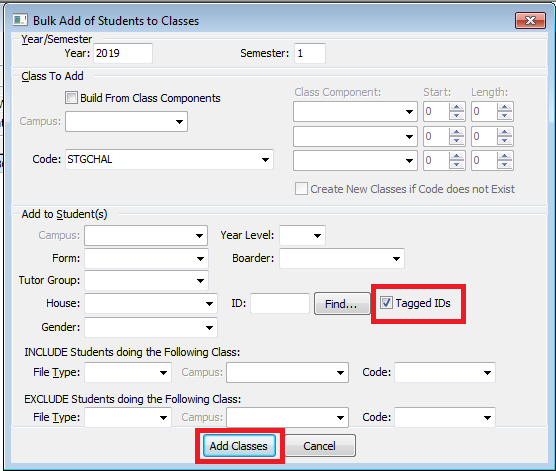 Click Yes then OK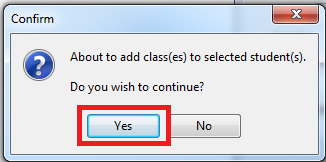 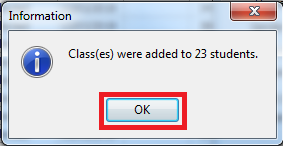 Click Cancel to close the window that remains open or continue adding students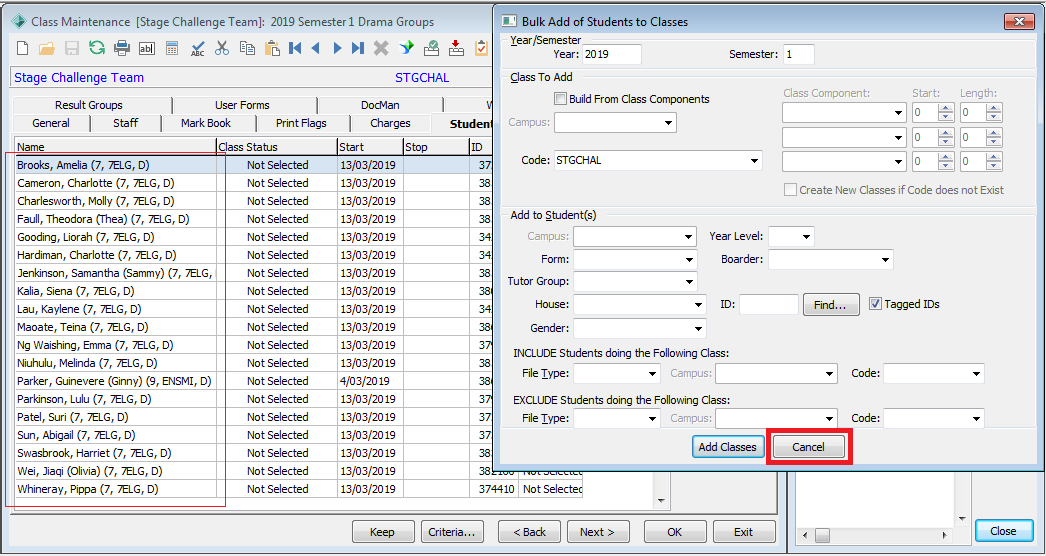 To Remove a StudentNote: when a student is finished in a class do not delete but rather, make them inactive by setting a Stop Date.With the Class Maintenance Window openOn the Students tab, select the student to be removed then Modify...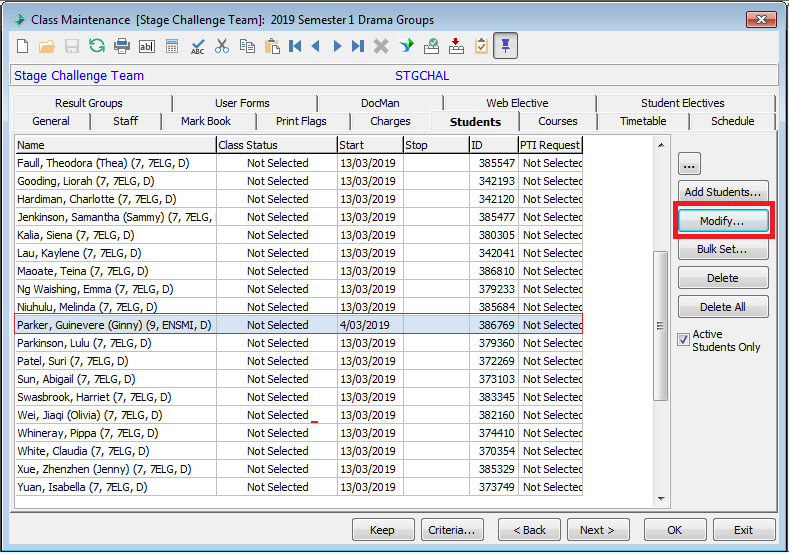 Select a Stop Date, then click OK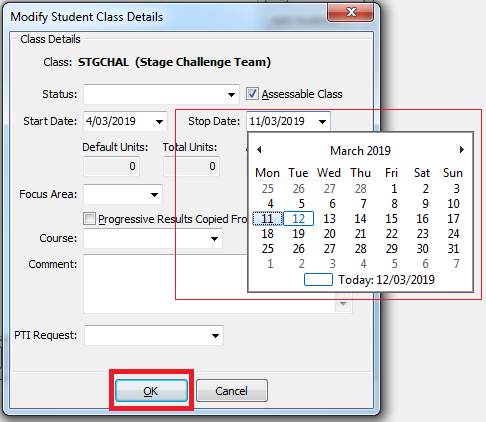 To view students who are no longer active,
remove the check in the Active Students Only option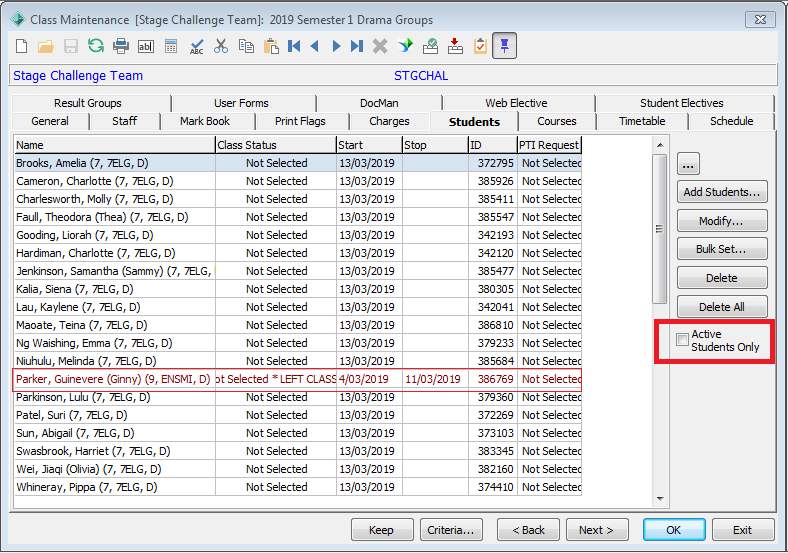 To Add a TeacherWith the Class Maintenance Window openOn the Staff tab, click Add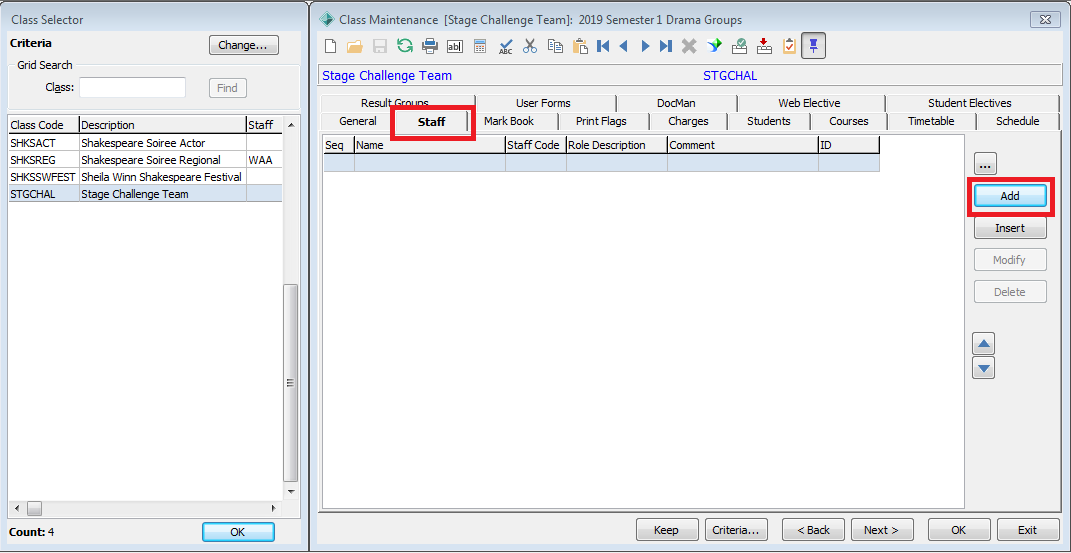 The Staff Search window will open. Enter a few details such as the Staff Code, Surname or Preferred Name then click Refresh Grid. If multiple results appear, select the student to be added and click OK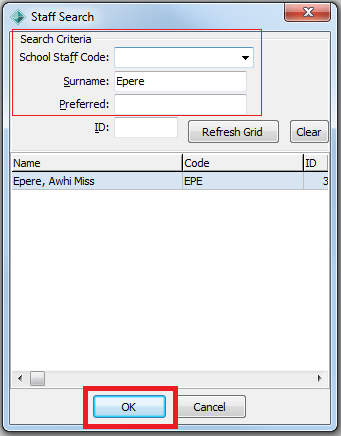 